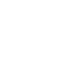 НОВООДЕСЬКА МІСЬКА РАДАМИКОЛАЇВСЬКОЇ ОБЛАСТІР І Ш Е Н Н ЯКеруючись пунктом 34 частини 1 статті 26 Закону України «Про місцеве самоврядування в Україні», відповідно статей 12, 93, 96, 124, 125, 126, абзацу 12 частини 2 ст. 134, 186 Земельного кодексу України, пункту 24 Перехідних Положень Земельного кодексу України, статей 4, 5, 17, 24, 25 Закону України «Про оренду землі», Закону України «Про землеустрій», Закону України «Про державну реєстрацію речових прав на нерухоме майно та їх обтяжень», розглянувши клопотання керівника ТЦ Миколаїв ПАТ «ВФ Україна» Федяй-Підгорної Валентини про затвердження проекту землеустрою щодо відведення в оренду ПАТ «ВФ Україна» земельної ділянки для розміщення та експлуатації об’єктів і споруд електронних комунікацій (код КВЦПЗ 13.01), розташованої в межах с. Михайлівка Миколаївського району Миколаївської області, міська рада В И Р І Ш И Л А : Затвердити Проект землеустрою щодо відведення земельної ділянки ПАТ «ВФ Україна» в оренду для розміщення та експлуатації об’єктів і споруд електронних комунікацій (код КВЦПЗ 13.01) із земель комунальної власності, розташованої в межах с. Михайлівка Миколаївського району Миколаївської області.Затвердити технічну документацію з нормативної грошової оцінки земельної ділянки площею 0,0100 га (кадастровий номер  4824883700:13:017:0001) для розміщення та експлуатації об’єктів і споруд електронних комунікацій (код КВЦПЗ 13.01), розташованої в межах                              с. Михайлівка Миколаївського району Миколаївської області.Прийняти нормативну грошову оцінку земельної ділянки, площею 0,0100 га (кадастровий номер 4824883700:13:017:0001), для розміщення та експлуатації об’єктів і споруд електронних комунікацій (код КВЦПЗ 13.01), розташованої в межах с. Михайлівка Миколаївського району Миколаївської області, на рівні 21 562,28 грн. (в тому числі вартість 1 м2 – 215,62 грн.).Надати ПАТ «ВФ Україна» (код ЄДРПОУ 14333937) в оренду земельну ділянку площею 0,0100 га (кадастровий номер 4824883700:13:017:0001) для розміщення та експлуатації об’єктів і споруд електронних комунікацій (код КВЦПЗ 13.01) із земель комунальної власності, розташовану в межах с. Михайлівка Миколаївського району Миколаївської області, строком на 10 років. Встановити орендну плату в розмірі 12 % від нормативної грошової оцінки земельної ділянки з обов’язковою щорічною індексацією відповідно чинного законодавства.Зобов’язати ПАТ «ВФ Україна» укласти договір оренди землі та зареєструвати право оренди на земельну ділянку в порядку, визначеним чинним законодавством.Контроль за виконання цього рішення покласти на постійну комісію  міської ради з питань аграрно-промислового розвитку та екології.Міський голова						Олександр ПОЛЯКОВВід 18.08.2023 р. № 24м. Нова Одеса         XХVII (позачергова) сесія восьмого скликанняПро затвердження проекту землеустрою щодо відведення та надання в оренду ПАТ «ВФ Україна» земельної ділянки для розміщення та експлуатації об’єктів і споруд електронних комунікацій